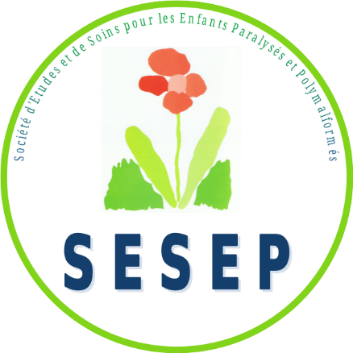 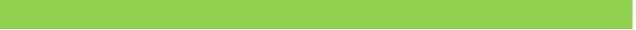 Appel à projets SESEP 2024Transfert Applicatif des résultats de la recherche dans la rééducation motrice de l’enfantFormulaire de candidaturePorteur du projetResponsable porteur du projetStructure porteuse du projet (association, établissement de santé)Equipe porteuse du projet (ajout de lignes et de cellules possible)Projet de rechercheFinancement et tableau de budgetMontant total du Projet (en euros) : Montant sollicité auprès de la SESEP (en euros) : Co-financements : Oui 		Non Co-financement déjà acquis (nom de chaque organisme, date de l’accord, montant acquis)Co-financement demandés (nom de chaque organisme, date prévue, montant demandé)Co-financement potentiels (nom de chaque organisme, date et montant envisagés)Tableau du budget prévisionnel (ajout de lignes possibles) :Valorisation et perspectivesListe de références bibliographiquesDEPOT DES DOSSIERS DE CANDIDATUREDéposez votre candidature en nous adressant ce dossier, accompagné de ses annexes (maquettes, devis, budget) à l’adresse mail :  appelaprojet@sesep.org avant le 31 Juillet 2024 à minuit (heure de Paris) en un fichier unique (format PDF) DOCUMENTS OBLIGATOIRES A JOINDRE A VOTRE DOSSIERLe formulaire de candidature complétéLe CV du porteur de projetLes courriers de soutien de la structure porteuse et de ses éventuels partenairesIllustration(s) du projetCONSIGNESLe formulaire de candidature doit être rempli conformément aux indications de chaque cartouche. Il n’est possible d’ajouter des lignes et des cellules que lorsque cela est explicitement spécifié. Le document global ne doit pas dépasser 10 pages. Les cartouches sont à remplir en Arial 10 simple interligne. L’insertion de figure est autorisée. Civilité et titres :Civilité et titres :Nom : Prénom : Fonction dans la structure : Adresse : Tel professionnel : Adresse : Email : Tel portable :Nom de la structure :Type de structure :Directeur de la structureCivilité et titres :Nom :                                                                         Prénom :Téléphone :                                                                Email :Directeur de la structureCivilité et titres :Nom :                                                                         Prénom :Téléphone :                                                                Email :Site internet :Site internet :Objet de la structure :Objet de la structure :Nom : Prénom : Fonction dans la structure : Profession : Fonction dans la structure : Profession : Nom : Prénom : Fonction dans la structure : Profession : Fonction dans la structure : Profession : Nom : Prénom : Fonction dans la structure : Profession : Fonction dans la structure : Profession : En cas de collaboration extérieur :En cas de collaboration extérieur :Nom : Prénom : Structure : Profession : Titre du projet : Résumés du projetFrançaisRésumé scientifique (450 mots maximum)Résumé grand public (450 mots maximum)AnglaisTitre anglaisRésumé scientifique (450 mots maximum)Contexte et besoins du projet : Quel est le besoin auquel votre projet entend répondre ?Quelles sont les solutions et/ou pratiques proposées et validées dans la littérature scientifique pour répondre à ce besoin ?Quelle est la solution que vous proposez de retenir pour engager une démarche de transfert applicatif ? Et pourquoi ?Objectifs du projet :Objectif général :Objectifs primaires :Objectifs secondaires éventuels :Stratégie de mise en œuvre Durée du projet (Date de début, Date de fin, Durée estimée)Etapes et dates intermédiaires des actions mises en œuvreParticipation des patients, de leurs familles, des soignants/professionnels de santé et administratifs En cas de partenariat préciser les rôles respectifs de chaque partenaire impliqué dans la démarche de transfert applicatifStratégie d’évaluation (Hypothèse, plan expérimental, taille de l’échantillon = nb de patients, critères d’éligibilités, recueil et analyse des résultats, résultats attendus).Modalités d’évaluation prévues pour mesurer les bénéfices du projetL’originalité du projet et son caractère innovantEn quoi votre projet est-il innovant ?Pourquoi la solution/pratique proposée répond aux besoins ?Pourquoi cette démarche est supérieure à l’existant ? (Résultats cliniques supérieurs ? Couts inférieurs ? Plus grande implication des enfants ?)Bénéfices attendus (patients, professionnels, société …)DépensesNatureMontant (en euros)Charges de personnel affecté au projetFrais de mission et de déplacementDépenses d’équipementAutres dépenses liées au projetTotalStratégie de valorisation scientifique et de partage/transfert des connaissancesPerspectives 